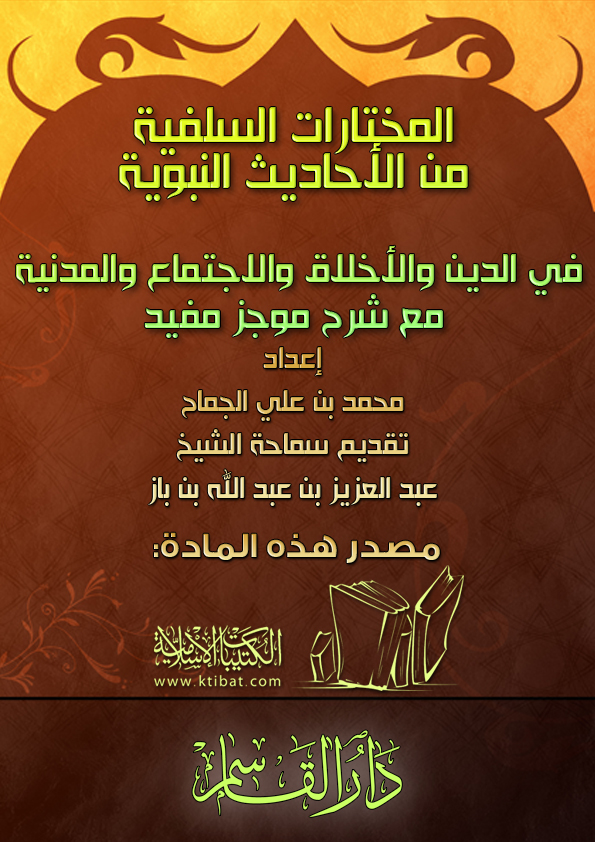 2بسم الله الرحمن الرحیمالفهرسالفهرس	‌أمقدمة وإهداء	1تقريظ صاحب الفضيلة الشيخ عبد العزيز بن باز نائب رئيس الجامعة الإِسلامية بالمدينة	2الحديث الأول في فضل العلم	3الحديث الثاني في فضل العلم والورع	3الحديث الثالث في العمل الجاري أجره لصاحبه بعد الموت	4الحديث الرابع في فضل مجالسة العلماء العاملينَ	4الحديث الخامس في جريمة الكذب على الرسول ج	5الحديث السادس في المحافظة على الحقوق الإنسانية	5الحديث السابع في علامات حصول الفتن	6الحديث الثامن في فضل الدعوة إلى الهدى وعقوبة من دعى إلى ضدِّه	7الحديث التاسع في حرمة المسلم	8الحديث العاشر في السبعة الذين يظلهم الله في ظله	9الحديث الحادي عشر في عقوبة الظالم	10الحديث الثاني عشر في الحسد الممدوح	11الحديث الثالث عشر في ذكر خير القرون وشر من بعدهم	11الحديث الرابع عشر في علامة أهل الجنة والنار	12الحديث الخامس عشر في القناعة والعفاف	13الحديث السادس عشر في مشروعية المبايعة	14الحديث السابع عشر في مشروعية الاستئذان	15الحديث الثامن عشر في حفظ حقوق الجار	16الحديث التاسع عشر في حسن المعاملة والمقاضاة	17الحديث العشرون في فضل الزراعة والغرس	18الحديث الحادي والعشرون في الورع والزهد	18الحديث الثاني والعشرون في الحلم وذمِّ الغضب	19الحديث الثالث والعشرون في حسن الخلق	20الحديث الرابع والعشرون في فضل الإنفاق من فضول الأموال	21الحديث الخامس والعشرون في فضل القناعة	22الحديث السادس والعشرون في تحريم منع فضل الماء واليمين الكاذبة على السلعة ومبايعة الإمام للدنيا	23الحديث السابع والعشرون في الحث على الزواج للمستطيع أو الصوم لمن لا يستطيع	24الحديث الثامن والعشرون في الخصال التي تنكح المرأة من أجلها	25الحديث التاسع والعشرون في أحبِّ الأعمال إلى الله تعالى	26الحديث الثلاثون في وجوب العدل بين الأولاد	27الحديث الحادي والثلاثون في الجليس الصالح وجليس السوء	28الحديث الثاني والثلاثون في أدب المجالس	29الحديث الثالث والثلاثون في عظم  وزر المجاهرين بفعل المعصية	30الحديث الرابع والثلاثون في الحرص على تلاوة القرآن الكريم	31الحديث الخامس والثلاثون في الاكتساب بالعمل والحث عليه	32الحديث السادس والثلاثون في ذكر عدم المبالاة في الاكتساب من الدنيا	33الحديث السابع والثلاثون في تحريم بيع السلعة المعيبة إلا مع بيان عيبها	34الحديث الثامن والثلاثون في التخوف على الدين وأهله من المنافق	35الحديث التاسع والثلاثون في فضل الجهاد في سبيل الله	36الحديث الأربعون في فضل سبل الخير وعظم شأن نعيم الجنة	36بسم الله الرحمن الرحیممقدمة وإهداءالحمد لله حمدًا على ما بين الأرض والسماء، والصلاة والسلام على عبده ورسوله محمد المجتبى، وعلى آله وصحبه الأصفياء، وسلم تسليمًا كثيرًا وبعد:فإني بكل سرور ومحبة وإشفاق أقدم هذه الهدية الشهية، والمقتطفة من بستان خير البرية، وأشرفها، وأتقاها، وأزكاها، أقدمها مستوية ناضجة، حلوة سائغة، لحضرات أبنائي الطلاب الحريصين على التضلع من ثمار أشجار بستانها، وعلى إهدائها لكل مفتقر إليها، وإنني إذ أقدمها إليهم فما هو إلا اشتياقٌ وحرصٌ على أن يكون لي سهيمٌ أتوصل به إلى بعض الإصلاحات وأحض بموجبه على أصلح الدعوات، سائلاً الله العلي القدير السميع البصير أن يجعلها هدية مقبولة نافعة خالصة آمين..الفقير إلى عفو ربهمحمد بن علي جماحفي: 1/2/1385هـتقريظ صاحب الفضيلة الشيخ عبد العزيز بن باز
نائب رئيس الجامعة الإِسلامية بالمدينةالحمد لله، والصلاة على رسول الله وعلى آله، وأصحابه ومن اهتدى بهداه. أما بعد:فقد اطلعت على ما جمعه أخونا الفاضل الشيخ محمد بن علي جماح - مدير المدرسة السلفية في بالجرش في هذه الرسالة من الأحاديث الجليلة، مذيلةً بفوائد قيِّمةً، وتوجيهات سديدة، ونصائح ثمينة فألفيتها رسالةً قيِّمة كثيرةَ الفائدة عظيمةَ المقدار، جديرة بأن يُعتنى بها وتُحفظ لكثرة ما اشتملت عليه من الأحكام الشرعية، والآداب المرعية، والحكم المنوعة، والأخلاق الكريمة، والتنبيهات القيمة؛ فجزاه الله خيرًا، وبارك في جهوده، ونفع بمساعيه، وأصلح لنا وله لسائر إخواننا النية والعمل، إنه جواد كريم. والحمد لله رب العالمين، وصلى الله وسلم على عبده ورسوله محمد وآله وصحبه.أملاه الفقير إلى ربهعبد العزيز عبد الله بن بازنائب رئيس الجامعة الإسلامية بالمدينة المنورةفي: 1/2/1385هـالحديث الأول
في فضل العلمعن معاوية س قال: قال رسول الله ج: «من يرد الله به خيرًا يُفَقِّهْهُ في الدين»() [رواه البخاري ومسلم وأبو يعلى وزاد فيه: «ومن لم يُفَقِّهْهُ لم يبالِ به»]().الحديث الثاني
في فضل العلم والورععن حذيفة بن اليمان س قال: قال رسول الله ج: «فضل العلم خير من فضل العبادة، وخير دينكم الورع»() [رواه الطبراني في الأوسط، والبزار بإسناد حسن].الحديث الثالث
في العمل الجاري أجره لصاحبه بعد الموتعن أبي هريرة س قال: قال رسول الله ج: «إذا مات المرء انقطع عمله إلا من ثلاث: صدقة جارية، أو علم ينتفع به، أو ولد صالح يدعو له»() [رواه مسلم وغيره].الحديث الرابع
في فضل مجالسة العلماء العاملينَعن ابن عباس ب قال: قيل: يا رسول الله، أيُّ جلسائنا خيرٌ؟ قال: «من ذكَّركم الله رؤيته() وزاد في علمكم منطقه()، ذكَّركم بالآخرة عملُه»(). [رواه أبو يعلى، ورواته رواة الصحيح إلا مبارك ابن حسَّان].الحديث الخامس
في جريمة الكذب على الرسول جعن المغيرة بن شعبة س قال: سمعت رسول الله ج يقول: «إنَّ كذبًا عليَّ ليس ككذبٍ على أحدٍ، فمن كذب عليَّ متعمِّدًا() فليتبوأ مقعده() من النار».الحديث السادس
في المحافظة على الحقوق الإنسانية عن ابن عباس ل عن رسول الله ج قال: «ليس منَّا() من لم يوقِّر الكبير()، ويرحم الصغير()، ويأمر بالمعروف وينهى عن المنكر». [رواه أحمد، والترمذي، وابن حبان في صحيحه].الحديث السابع
في علامات حصول الفتنعن ابن مسعود س أنه قال: «كيف بكم إذا لبستكم فتنة() يربو() فيها الصغير، ويهرم() فيها الكبير، وتُتَّخذ سنَّة() فإن غُيِّرَتْ يومًا؟ قيل: هذا منكرٌ»().قيل: ومتى ذلك؟ قال: «إذا قلَّتْ أمناؤكم، وكثرتْ قرَّاؤكم()، وقلت فقهاؤكم()، وكثرت أمراؤكم()، وتُفَقَّهُ لغير الدين() والتُمستْ أعمالُ الدنيا بعمل الآخرة»() [رواه عبد الرزاق في كتابه موقوفًا].الحديث الثامن
في فضل الدعوة إلى الهدى
وعقوبة من دعى إلى ضدِّهعن أبي هريرة س أن رسول الله ج قال: «من دعى إلى هدى() كان له من الأجر() مثل أجور من تبعه لا ينقص ذلك من أجورهم شيئًا، ومن دعى إلى ضلالة() كان عليه من الإثم() مثل آثام من تبعه لا ينقص ذلك من آثامهم شيئًا». [رواه مسلم وغيره].الحديث التاسع
في حرمة المسلمعن عبد الله بن مسعود س قال: قال رسول الله ج: «سباب() المؤمن فسوق() وقتاله كفر()» [رواه مسلم].الحديث العاشر
في السبعة الذين يظلهم الله في ظلهعن أبي هريرة س عن النبي ج قال: «سبعة يظلهم() الله في ظله يوم لا ظلَّ إلى ظله، إمام عادل()، وشاب نشأ() في عبادة الله، ورجل قلبه معلق بالمساجد، ورجلان تحابَّا في الله، اجتمعا عليه وتفرقا عليه، ورجل دعته امرأة ذات منصب() وجمال فقال: إني أخاف الله رب العالمين، ورجل تصدَّق بصدقة فأخفاها حتى لا تعلم شماله ما تنفق يمينه، ورجل ذكر الله خاليًا ففاضت() عيناه» [رواه البخاري، ومسلم].الحديث الحادي عشر
في عقوبة الظالمعن أبي موسى الأشعري س قال: قال رسول الله ج: «إن الله ليملي للظالم() حتى إذا أخذه لم يفلته، ثم قرأ: ﴿وَكَذَلِكَ أَخْذُ رَبِّكَ إِذَا أَخَذَ الْقُرَى وَهِيَ ظَالِمَةٌ  إِنَّ أَخْذَهُ أَلِيمٌ شَدِيدٌ١٠٢﴾ [هود: 102]» [رواه البخاري، ومسلم].الحديث الثاني عشر
في الحسد الممدوحعن ابن مسعود س عن النبي ج قال: «لا حسد() إلى في اثنتين: رجلٌ آتاه الله مالاً فسلَّطه على هلكته في الحقِّ، ورجل آتاه الله حكمةً فهو يقضي بها، ويعلمها الناس» [رواه البخاري، ومسلم].الحديث الثالث عشر
في ذكر خير القرون وشر من بعدهمعن عمران بن حُصَيْن س عن النبي ج قال: «خيركم قرني()، ثم الذين يلونهم، ثم الذين يلونهم، ثم يكون بعدهم قومٌ يشهدون ولا يستشهدون، ويخونون ولا يؤتمنون، وينذرون ولا يوفون، ويظهر فيهم السِّمن()». [رواه البخاري، ومسلم].الحديث الرابع عشر
في علامة أهل الجنة والنارعن حارثة بن وهب س قال: سمعت رسول الله ج يقول: «ألا أخبركم بأهل الجنة؟ كلُّ ضعيف متظعِّن لو أقسم على الله لأبره. ألا أخبركم بأهل النار؟ كل عتلٍ() جوَّاظ متكبِّر» [رواه البخاري، ومسلم].الحديث الخامس عشر
في القناعة والعفافعن أبي هريرة س قال: قال رسول الله ج: «انظروا إلى من هو أسفل منكم، ولا تنظروا إلى من هو فوقكم فهو أجدر()، ألا تزدروا نعمة الله عليكم» [البخاري، ومسلم].الحديث السادس عشر
في مشروعية المبايعةعن عبادة بن الصامت س قال: (بايعنا رسول الله ج على السمع والطاعة في العُسر() واليسر() والمنشط() والمكرهِ() وعلى أثرةٍ() علينا، وأن لا ننازع() الأمر أهلَه إلا أن تروا كفرًا بواحًا()، عندكم من الله فيه برهان()، وعلى أن نقول بالحقِّ أينما كنَّا، لا نخاف في الله لومة لائم)() [رواه البخاري، ومسلم].الحديث السابع عشر
في مشروعية الاستئذانعن أبي موسى الأشعريِّ س قال: قال رسول الله ج: «الاستئذان ثلاثٌ() فإن أُذِن لك وإلا فارجع» [رواه البخاري ومسلم].الحديث الثامن عشر
في حفظ حقوق الجارعن أبي هريرة س أن النبي ج قال: «والله لا يؤمن، والله لا يؤمن، والله لا يؤمن». قيل: من يا رسول الله؟ قال: «الذي لا يأمن جاره بوائقه()» [رواه البخاري، ومسلم].الحديث التاسع عشر
في حسن المعاملة والمقاضاةعن أبي هريرة س أن رسول الله ج قال: «مَطْلُ() الغنيِّ ظلم، وإذا أُتْبِعَ() أحدكم على مليءٍ() فليَتْبَعْ()» [رواه البخاري، ومسلم].الحديث العشرون
في فضل الزراعة والغرسعن أنس بن مالك س أن رسول الله ج قال: «ما من مسلم يغرس غرسًا، أو يزرع زرعًا، فيأكل منه طيرٌ، أو دابَّة، أو إنسان إلا كان له به صدقة()» [رواه البخاري، ومسلم].الحديث الحادي والعشرون
في الورع والزهدعن أبي هريرة س عن النبي ج قال: «اشترى رجل من رجل عقارًا() فوجد الذي اشترى العقار في عقاره جرَّة() فيها ذهب، فقال الذي اشترى العقار: خذْ ذهبك أنا اشتريت منك الأرض ولم أشتر منك الذهب، وقال الذي له الأرض: إنما بعتك الأرض وما فيها فتحاكما إلى رجل، فقال الذي تحاكما إليه: ألكما ولدٌ؟ قال أحدهما: نعم. وقال الآخر: لي جارية، قال: أنكح الغلام الجارية وأنفقا على أنفسهما منه فانصرفا»() [رواه البخاري، ومسلم].الحديث الثاني والعشرون
في الحلم وذمِّ الغضبعن أبي هريرة س أن رسول الله ج قال: «ليس الشديد بالصرعة() إنما الشديد الذي يملك نفسه عند الغضبِ» [رواه البخاري، ومسلم].الحديث الثالث والعشرون
في حسن الخلقعن عبد الله بن عمرو بن العاص ب قال:(لم يكن رسول الله ج فاحشًا ولا متفحشًا() كان يقول: «إن من خياركم أحسنكم() أخلاقًا» [رواه البخاري، ومسلم].الحديث الرابع والعشرون
في فضل الإنفاق من فضول الأموالعن أبي أمامة س قال: قال رسول الله ج: «يا بن آدم إنك إن تبذل الفضل() خير لك، وإن تمسكه شرٌ لك، ولا تلام على كفاف()، وابدأ بمن تعول()، واليد العليا() خير من اليد السفلى()» [رواه البخاري، ومسلم].الحديث الخامس والعشرون
في فضل القناعةعن أبي هريرة س عن النبي ج قال: «ليس الغني عن كثرة العرض() ولكن الغنى غنى النفسِ()» [رواه البخاري، ومسلم].الحديث السادس والعشرون
في تحريم منع فضل الماء
واليمين الكاذبة على السلعة ومبايعة الإمام للدنياعن أبي هريرة س قال: قال رسول الله ج: «ثلاثة لا يكلمهم الله يوم القيامة، ولا ينظر إليهم، ولا يزكيهم ولهم عذاب أليم، رجل على فضل ماء بالفلاة() يمنعه من ابن السبيل، ورجل بايع() رجلاً بسلعة بعد العصر فحلف بالله لأخذها بكذا وكذا فصدَّقه وهو على غير ذلك، ورجل بايع() إمامًا لا يبايعه إلا للدنيا فإن أعطاه منها وفِّى() وإن لم يعطه منها لم يف» [رواه البخاري، ومسلم].الحديث السابع والعشرون
في الحث على الزواج للمستطيع
أو الصوم لمن لا يستطيععن ابن مسعود س قال: قال رسول الله ج: «يا معشر الشباب من استطاع منكم الباءة() فليتزوج؛ فإنه أغض للبصر()، وأحصن للفرج()، ومن لم يستطع فعليه بالصيام؛ فإنه له وجاء()» [رواه البخاري، ومسلم].الحديث الثامن والعشرون
في الخصال التي تنكح المرأة من أجلهاعن أبي هريرة س أن رسول الله ج قال: «تنكح المرأة لأربع: لمالها، ولحسبها، ولجمالها، ولدينها فاظفر بذات الدين تربت() يداك» [رواه البخاري، ومسلم].الحديث التاسع والعشرون
في أحبِّ الأعمال إلى الله تعالىعن ابن مسعود س قال: سألت رسول الله ج أيُّ العمل أحبُّ إلى الله؟ قال: «الصلاة على وقتها». قلت: ثم أيٌّ؟. قال: «بر الوالدين». قلت: ثم أي؟ قال: «الجهاد في سبيل الله()» [رواه البخاري، ومسلم].الحديث الثلاثون
في وجوب العدل بين الأولادعن النعمان بن بشير ب أن أباه أتى به رسول الله ج فقال: إنِّي نحلْت() ابني هذا غلامًا كان لي، فقال رسول الله ج: «أفعلت هذا بأولادك كلِّهم؟» قال: لا. قال: «اتقوا الله، واعدلوا() في أولادكم»، فرجع أبي فردَّ تلك الصدقة. [رواه البخاري، ومسلم].الحديث الحادي والثلاثون
في الجليس الصالح وجليس السوءعن أبي موسي الأشعري س أن النبي ج قال: «إنما مثل الجليس الصالح وجليس السُّوء كحامل المسك ونافخ الكير، فحامل المسك إما أن يحذيك() وإما أن تبتاع منه() وإما أن تجد منه ريحًا طيبة، ونافخ الكير إما أن يحرق ثيابك وإما أن تجد منه ريحًا منتنة»() [رواه البخاري، ومسلم].الحديث الثاني والثلاثون
في أدب المجالسعن عبد الله بن عمر بن الخطاب ب قال: قال رسول الله ج: «لا يقيمنَّ أحدكم الرجل من مجلسه ثم يجلس() فيه» [رواه البخاري، ومسلم].الحديث الثالث والثلاثون
في عظم  وزر المجاهرين بفعل المعصيةعن أبي هريرة س قال: سمعت رسول الله ج يقول: «كل أمتي معافى إلا المجاهرين، وإنَّ من المجاهرة: أن يعمل الرجل بالليل عملاً، ثم يصبحُ وقد ستره الله فيقول: يا فلان عملت البارحة كذا وكذا، وقد بات يستره ربه، ويصبحُ يكشف ستر الله عنه»() [رواه البخاري، ومسلم].الحديث الرابع والثلاثون
في الحرص على تلاوة القرآن الكريمعن ابن عمر ب أن رسول الله ج قال: «إنما مثل صاحب القرآن كمثل الإبل المعقَّلة()، وإن عاهد عليها أمسكها، وإن أطلقها ذهبت» [رواه البخاري، ومسلم].الحديث الخامس والثلاثون
في الاكتساب بالعمل والحث عليهعن المقدام بن معد يكرب س أن النبي ج قال: «ما أكل أحدٌ طعامًا قطُّ خيرًا() من أن يأكل من عمل يده وإن نبي الله داود  ÷ كان يأكل من عمل يده()» [رواه البخاري، ومسلم].الحديث السادس والثلاثون
في ذكر عدم المبالاة في الاكتساب من الدنيا عن أبي هريرة س أن رسول الله ج قال: «يأتي على الناس زمان لا يبالي() المرء ما أخذ، من الحلال أم من الحرام»(رواه البخاري، ومسلم].الحديث السابع والثلاثون
في تحريم بيع السلعة المعيبة إلا مع بيان عيبهاعن أبي سباع س قال: اشتريت ناقة من دار واثلة بن الأسقع، فلما خرجت بها أدركني يجرُّ إزاره.فقال: اشتريتَ؟ قلتُ: نعم.قال: أبين لك ما فيها().قلتُ: وما فيها؟قال: إنها لسمينة ظاهرة الصحة، قال: أردتَ بها سفرًا أو أردتَ بها لحمًا؟قلتُ: أردتُ بها الحجَّ.قال: فارتجِعْهَا() فقال صاحبها: ما أردتَ إلى هذا – أصلحك الله – إلا تُفْسد عليَّ. قال إني سمعتُ رسول الله ج يقول: «لا يحل لأحد بيع شيء إلا بيَّن ما فيه، ولا يحل لمن علم ذلك إلا بينه» [رواه الحاكم، وقال صحيح الإسناد].الحديث الثامن والثلاثون
في التخوف على الدين وأهله من المنافقعن عمران بن حصين س قال: قال رسول الله - ج -: «إنَّ أخوف ما أخاف عليكم كلَّ منافق() عليم اللسان» [رواه الطبراني في الكبير، والبزار، ورواته محتج بهم في الصحيح، ورواه أحمد من حديث عمر بن الخطاب].الحديث التاسع والثلاثون
في فضل الجهاد في سبيل الله عن أبي هريرة س قال: سمعت رسول الله ج يقول: «مثل المجاهد في سبيل الله – والله أعلم بمن يجاهد في سبيله – كمثل الصائم القائم وتوكَّل الله() للمجاهد في سبيله إنْ توفاه أن يدخله الجنة أو يرجعه سالمًا مع أجرٍ أو غنيمة» [رواه البخاري].الحديث الأربعون
في فضل سبل الخير وعظم شأن نعيم الجنةعن سهل بن سعد الساعدي س أن رسول الله ج قال: «رباط يومٍ() في سبيل الله خير من الدنيا وما عليها، وموضع سوط() أحدكم من الجنة خيرٌ من الدنيا وما عليها، والروحة() يروحها العبد في سبيل الله، أو الغدوة() خيرٌ من الدنيا وما عليها» [رواه البخاري].